Консультация для родителей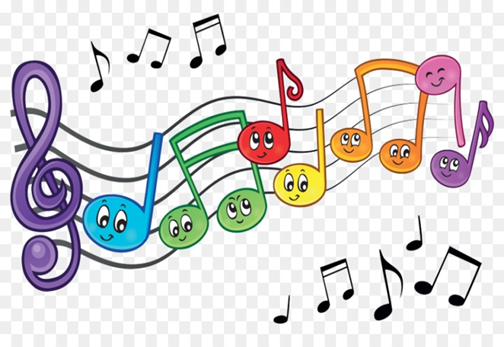 «Самодельные музыкальные инструменты в развитии музыкальности у детей»Издавна музыка признавалась важным средством формирования личностных качеств человека, его духовного мира. Музыкальное развитие оказывает ни чем не заменимое воздействие на общее развитие: формируется эмоциональная сфера, совершенствуется мышление, ребенок делается чутким к красоте в искусстве и в жизни. Аристотель писал: «Музыка – необходимый душевный атрибут человеческого существования».Современное понимание проблемы музыкального обучения детей предполагает вовлечение их в процесс общения с музыкой на основе сотрудничества и творческой игры. Приобщение к музыке наиболее естественно происходит в активных формах совместного музицирования (игра на музыкальных инструментах, пение, движение), которое должно составлять фундамент для музыкального воспитания детей дошкольного возраста. Подобный подход получил распространение во всем мире.Исследования психологов и педагогов показывают, что занятия музыкой в самом раннем возрасте очень эффективны для общего развития ребенка. Уже ни для кого не секрет, что благодаря развитию музыкальных способностей ребенок начинает раньше и четче говорить, лучше владеет координацией движений, увереннее чувствует себя на музыкальных занятиях в детсаду и в школе. Начинать развитие музыкальных способностей лучше всего сразу же после рождения. Конечно, первая учительница в этом деле (как и во многих других) - мама. Когда малыш видит, как мама поет и играет, он хочет ей подражать. Именно так создаются предпосылки к обучению, но главное во всех начинаниях - это желание малыша. Поэтому любые занятия с ним следует проводить только тогда, когда он в настроении.Содержание музыкальной среды отражает принцип системности в овладении музыкальной деятельностью: она должна соответствовать возрасту детей и содержанию их музыкальной деятельности, поэтому следует усложнять содержание среды по возрастным ступеням. Содержание должно обеспечивать возможности для музыкально-творческого развития детей и получения из среды необходимой им информации для музыкально-творческой деятельности.Музыкальные инструменты с самого начала работы с детьми используются вместе с певческим голосом, природными инструментами (руками и ногами, с помощью которых можно хлопать и топать) обладает каждый человек. Эту гамму звукоизвлечений следует дополнить, расширить и улучшить: маленькими ударными инструментами. К ним относятся: трещотки, деревянные палочки, небольшие тарелочки, тарелки, треугольники, кастаньеты, различного рода деревянные и кожаные барабаны, бубенцы и другие подобные инструменты.К этим инструментам без определенной звуковой высоты, которые применяются как чисто звукокрасочные и ритмические инструменты, присоединяются ударные, имеющие определенную звуковую высоту: маленькие литавры, металлофоны, ксилофоны и стеклянные сосуды. Шумовые инструменты – это самое привлекательное, что есть для маленьких детей в музыке. Они просты и наиболее доступны детям раннего возраста. Как известно, разнообразие шумовых инструментов народов мира велико. Это удивительно красочный ансамбль, да и сам шумовой инструмент выглядит очень нарядно. Внешняя привлекательность и необычность инструмента – главное, что определяет интерес к нему и желание взять его в руки. Детей привлекают не только звучание и вид инструментов, но и то, что они могут сами, без чьей-либо помощи извлекать из них звуки. Лёгкость самостоятельных действий с шумовыми инструментами, возможность манипуляций являются основными факторами педагогического успеха в работе с ними.Разнообразие шумовых и ударных инструментов трудно даже перечислить: треугольники, бубенцы и колокольчики, браслеты с ними, пальчиковые тарелочки, бубны и тамбурины, деревянные коробочки, клавесы и тон-блоки, маракасы, ручные барабаны, литавры, ручные тарелки и многие другие их разновидности, имеющиеся в изобилии у каждого народа. Это самые древние инструменты, пришедшие к нам из глубины веков.Дополняют этот ансамбль ксилофоны и металлофоны. Обычно их называют «орфовскими» инструментами. Карл Орф (1895-1982) был композитором, довольно известным и почитаемым ещё при жизни. Его музыка завораживала магией ритма, диковинными инструментами оркестра, танцующим хором и стала для современников символом простоты и яркой театральности.Но действительную мировую славу ему принесли не его сочинения, а созданная им система музыкального воспитания. Оказалось, что не только Моцарт и Чайковский, Бетховен или Бах могут называться композиторами, но и совсем маленькие дети. Они тоже способны создавать музыку и импровизировать на специально созданных для этой цели орфовских инструментах. Орфовские инструменты являются скорее аккомпанирующими, чем мелодическими. Они чудесно дополняют негромкое детское пение. Техническая лёгкость игры на шумовых и орфовских инструментах, их способность тот час же откликаться на любое прикосновение располагают и побуждают детей к звукокрасочной игре, а через неё к простейшей импровизации. Таким образом, орфовские и шумовые инструменты позволяют всем детям, независимо от способностей, участвовать в музицировании. Каждому ребёнку в этом ансамбле может быть найдена подходящая роль.Обязательным является использование на всех ступенях обучения самодельных шумовых инструментов. Самодельные инструменты позволяют начать процесс приобщения детей к музыке в отсутствии настоящих инструментов. В данном случае речь идёт не о том, что «голь на выдумки хитра». Идея использовать в работе с детьми самодельные инструменты и конструировать их вместе с детьми просто и мудро: детские музыкальные инструменты на первоначальной ступени должны быть игрушками в прямом и высоком значении этого слова. Музыкальными игрушками, которые будят творческую мысль, помогают понять, откуда и как рождаются звуки.Игровое исследование звучащего мира начинается в самом раннем детстве: посудный оркестр на кухне, деревянные кубики и мебель, пищалки, свистульки, бумага, связки ключей, мешочек с орехами, куда можно запустить руку и услышать чудесный шорох. Раздражающие взрослых звуки доставляют детям наслаждение, и они готовы упиваться ими, особенно если получается ритмично. Дети безотчётно стремятся ко всем предметам, из которых они могут самостоятельно извлечь звуки. В роли музыкального инструмента с одинаковым успехом могут выступать и концертный рояль и расчёска.   Детский игровой мир озвучен простейшими инструментами (звучащими предметами). Цель этой инструментальной игры – импровизационное звукоподражание. Вот в детской игре всходит солнце – и «дребезжание» на какой-нибудь железке вполне символично соответствует торжественности природного явления. Появляется кикимора – дети голосом или на свистульке тут же неподражаемо изобразят её причитание. Поэтому в группе для творческого музицирования будут уместны звенящие ключи и связки пуговиц, стеклянные стаканы и шуршащая бумага, коробочки с крупой и барабаны из пластиковой банки.Общеизвестно, что прообразами маракасов, барабанов, кастаньет, бубенцов, свистулек у наших предков были засушенные тыквы с шуршащими семенами, части полого бревна, деревянные бруски, обыкновенные кусочки железа, повешенные на прутик, и стручки различных растений. В современной жизни возможностей для звукотворчеста неизмеримо больше. Они ограничены лишь фантазией и желанием изобретать. Для изготовления самодельных инструментов подойдёт всё, что угодно:Бумага (целлофан, пергамент, газета, гофре и пр.);Деревянные кубики, карандаши, катушки, палочки разной толщины, брусочки;Коробочки из разных материалов (картонные, пластмассовые, металлические, баночки от йогурта, от шоколадных яиц, ячейки);Леска, нитки простые и шерстяные, проволока, ткань;Природные материалы: желуди, каштаны, шишки, орехи, скорлупки от них, крупа, камешки, ракушки;Кусочки пластика, небольшие металлические предметы (ключи, скобочки, палочки, гайки, кольца и пр.);Металлические банки разных размеров;Стеклянные бутылки и фужеры;Пуговицы, шарики, резиночки, колокольчики, пустые тюбики от губной помады, расчёски.И многое другое, из чего можно извлечь звуки.Формирование у дошкольников метроритмического чувства во всех его компонентах (чувство ритма, метра, темпа, формы, ритмического рисунка)- является определяющим для успешного дальнейшего музыкального развития и приобщения их к коллективным формам музицирования. Все компоненты чувства ритма при этом имеют большое значение, но главным является чувство равномерной метрической пульсации и на протяжении всего обучения уделяется пристальное внимание его формированию и развитию. Ошибочно считать, что чувство метра воспитывается само собой. Такие задания как: услышать, отметить его самыми разными способами в инструментальной музыке, речевых и двигательных упражнениях, «звучащих жестах» даются детям на каждом занятии.Игровой мир озвучен простейшими самодельными музыкальными инструментами, сделанными самими детьми или вместе с родителями из всего, что они могут найти и приспособить для извлечения звуков. Внешний вид и необычное звучание самодельных инструментов еще больше заинтересовал детейДля многих детей игра на самодельных и детских музыкальных инструментах – это средство преодоления застенчивости, скованности, формирования умения передать чувства, внутренний духовный мир, развития музыкальной памяти, внимания, творческой инициативы, расширения сферы музыкальной деятельности.Итак, игра на самодельных музыкальных инструментах, позволяет ребенку: Знакомиться с историей возникновения музыкальных инструментов.Развивать музыкальный слух и внимание, метроритмическое чувство.Способствовать практическому усвоение музыкальных знаний.Формировать качества способствующие самоутверждению личности: самостоятельности и свободы творческого мышления, ассоциативного воображения, индивидуальности восприятия.Воспитывать потребность к музицированию.Развивать способности детей в креативных отношениях на занятии.Учить детей свободно импровизировать, делать экспромты в системе «педагог-ребенок».Способствовать воспитанию лидерских качеств личности ребенка на основе самоорганизации и самоконтроля 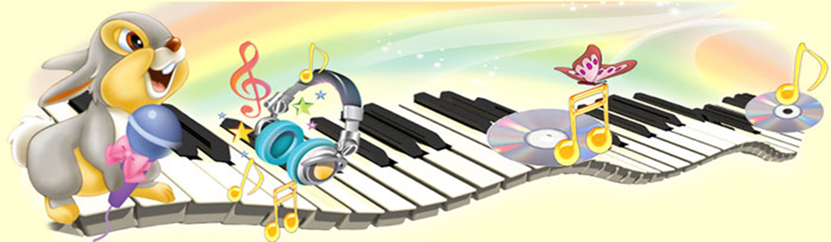 